 1.	Review the service information to determine the location to test for loss of high voltage isolation. (describe):	______________________________________________________________________________	______________________________________________________________________________ 2.	Follow the tool manufacturer instructions to setup the meg-ohm meter.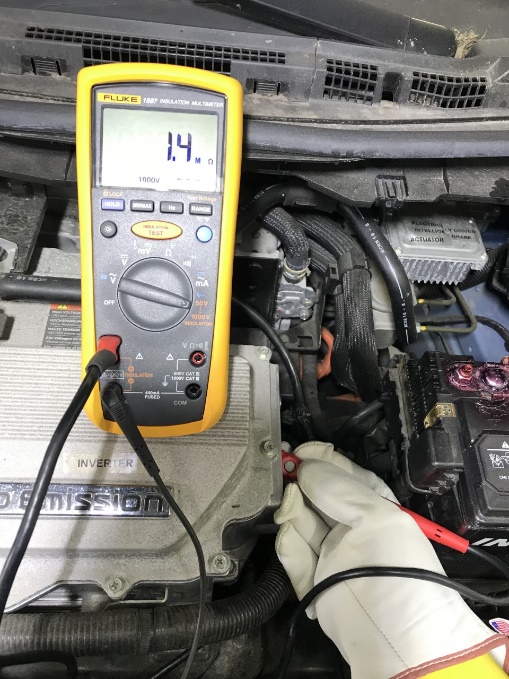  3.	Using the service information as a guide, test the high voltage system for a loss of isolation.	Results: _________________________________	 4. 	Based on the results, what actions are needed? (describe):		______________________________________________________________________________		______________________________________________________________________________